PRESTON GEOGRAPHY DEPARTMENT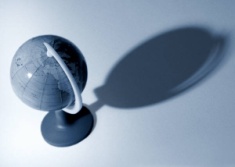 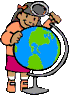 		Travel and Tourism – Atlas Scavenger Hunt	We will be using Atlases extensively throughout this semester and we must be able to navigate through an atlas quickly and efficiently to complete assignments. For some of you, this will be review and for others, it may have been 4 years since you last looked through an atlas. This is good practice for future. For this assignment, we will be using the Oxford Atlas 9th Ed.What two types of maps are included in this atlas? _____________  ________________If you wanted to find world datasets, which pages would you look in? _____ -_____The world gazetteer begins on p. 207. Fill in the information for the following	Christchurch, ____ 	   _____	     _____	      ______	 _______Country	 	Page Number		Alpha Numeric Grid	Lat.	LongNow that you now know how to find information, use the Atlas the answer the followingWhat is the only American state that starts with an “A” but that does not end with an “A”Hispaniola the 2nd largest island in the Caribbean – which two countries make up this island?Where was the highest temperature ever recorded? What was the temperature?What is the deepest point on earth? Where is it?Fill in the table below using the information from the Atlas5. Of countries over 10 million, Bangladesh has the highest ______________  ____________  in the world  with ______ ppl/sq. km6. In 2006, the top tourist country in terms of arrivals was?  ____________ – hint: use the table of contents? 7. Which country earns the most money from tourism in millions? ________________8. What mode of transportation do the majority of people use to travel ______________9. What are the worlds 2 busiest airports in terms of total passengers 1. ___________________ 84 846 639,  2. __________________ 77 028 134)10. The Bay of Bengal and the Arabian Sea are separated by ________________.Label the flags with the correct country – 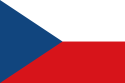 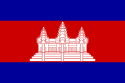 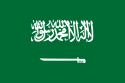 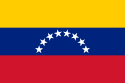 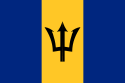 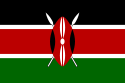 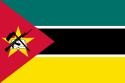 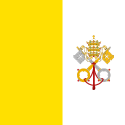 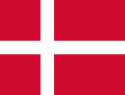 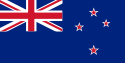 CountryCapitalBrasiliaCosta RicaWarsawMongoliaSri LankaAustraliaTurkeyViennaIcelandIndonesiaTokyoIndia